REQUERIMENTO Nº 439/2019Requer informações acerca dos serviços SAMU (Serviço de Atendimento Móvel de Urgência) no município de Santa Bárbara d’Oeste.Senhor Presidente,Senhores Vereadores, CONSIDERANDO que o Poder Legislativo, através de seus Membros legalmente eleitos pela população, tem como uma de suas atribuições fiscalizarem o Poder Executivo no âmbito de seus atos;CONSIDERANDO que, a transparência é um dever dos órgãos públicos e o cidadão tem direito ao acesso as informações;CONSIDERANDO que, se faz necessário a busca por informações, para que sejam transmitidas à população barbarense, para que haja transparência nas ações do Poder Executivo municipal, dando publicidade e divulgação ao Poder Legislativo municipal;CONSIDERANDO por fim, se faz necessário obter informações  mais precisa sobre se há implantação do SAMU no município, bem como se há recebimento e aplicação anual de recursos municipal, estadual e da União para desenvolvimento do serviço neste município;REQUEIRO que, nos termos do Art. 10, Inciso X, da Lei Orgânica do município de Santa Bárbara d’Oeste, combinado com o Art. 63, Inciso IX, do mesmo diploma legal, seja oficiado o Excelentíssimo Senhor Prefeito Municipal para que encaminhe a esta Casa de Leis as seguintes informações:1º) Os serviços de SAMU foi implantado em nosso município? Se sim, Qual foi à data da implantação? 2º) Sendo a reposta negativa ao item 1º, há projeto para implantação do SAMU? Qual a data limite para implantação do SAMU no município? Caso não haja projeto, qual motivo?3º)Caso a resposta do item 1º seja positiva, o serviço está em funcionamento? Onde está localizada a Sede, qual a estrutura (número de veículos, profissionais, equipamentos) do SAMU em nosso município? 4º)Qual número do telefone que a população deve entrar em contato caso necessário? 5º)Houve ou há investimento por parte do Governo Estadual e Governo Federal, ou até mesmo contrapartida do Governo Municipal para implantação do SAMU no município? Quais foram os valores de repasse? Qual foi o valor de contrapartida?6º) Qual é o custo mensal de recursos para  manter em funcionamento  SAMU no município?7º) Existe alguma previsão quanto a investimentos para desenvolvimento do serviço SAMU no município?8º) Na atual administração foi recebido alguma verba do Governo Estadual e Governo Federal destinado aos serviços de SAMU no município? Qual o montante? Informar ano a ano detalhadamente. 9º)Os valores recebidos foram destinados a quais setores? Plenário “Dr. Tancredo Neves”, em 24 de Junho de 2019.JESUS VENDEDOR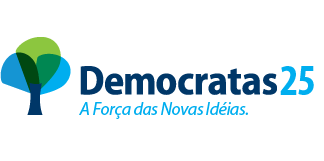 -Vereador -